О внесении изменений в состав Совета по улучшению инвестиционного климата, взаимодействию с инвесторами, развитию муниципально-частного партнерства  и содействию развитию конкуренции в муниципальном районе «Улётовский район»  Забайкальского края, утвержденный постановлением администрации муниципального района «Улётовский район» Забайкальского края от 15.02.2019 № 79В связи с организационно-штатными и кадровыми изменениями в администрации муниципального района «Улётовский район» Забайкальского края, руководствуясь Положением об администрации муниципального района «Улётовский район» Забайкальского края, утверждённым решением Совета муниципального района «Улётовский район» Забайкальского края от 21.04.2017 № 380 администрация муниципального района «Улётовский район» Забайкальского края постановляет:1. Внести в  постановление администрации муниципального района «Улётовский район» Забайкальского края от 15.02.2019 № 79 «О создании Совета по улучшению инвестиционного климата, взаимодействию с инвесторами, развитию муниципально-частного партнерства  и содействию развитию конкуренции в муниципальном районе «Улётовский район»  Забайкальского края, утвержденный постановлением администрации муниципального района «Улётовский район» Забайкальского края следующее изменение:1.1. приложение «Состав Совета по улучшению инвестиционного климата, взаимодействию с инвесторами, развитию муниципально-частного партнерства  и содействию развитию конкуренции в муниципальном районе «Улётовский район»  Забайкальского края» принять в новой редакции (прилагается).2. Настоящее постановление официально опубликовать путём размещения (обнародования) на официальном сайте муниципального района «Улётовский район» Забайкальского края в информационно-телекоммуникационной сети «Интернет» разделе  «Деятельность» - «Земля, имущество, экономика» - «Инвестиционная деятельность» https://uletov.75.ru/.Глава муниципального района«Улётовский район»							 А.И.Синкевич                                                                                       Утверждено                                                                                         постановлением администрации                                                                                           муниципального района                                                                                        «Улётовский район»                                                                                          от 29 декабря 2021г. №616Состав Совета по улучшению инвестиционного климата, взаимодействию с инвесторами, развитию муниципально-частного партнерства  и содействию развитию конкуренции в муниципальном районе «Улётовский район»  Забайкальского края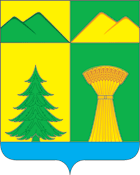 АДМИНИСТРАЦИЯ МУНИЦИПАЛЬНОГО РАЙОНА«УЛЁТОВСКИЙ РАЙОН»ЗАБАЙКАЛЬСКОГО КРАЯПОСТАНОВЛЕНИЕАДМИНИСТРАЦИЯ МУНИЦИПАЛЬНОГО РАЙОНА«УЛЁТОВСКИЙ РАЙОН»ЗАБАЙКАЛЬСКОГО КРАЯПОСТАНОВЛЕНИЕАДМИНИСТРАЦИЯ МУНИЦИПАЛЬНОГО РАЙОНА«УЛЁТОВСКИЙ РАЙОН»ЗАБАЙКАЛЬСКОГО КРАЯПОСТАНОВЛЕНИЕАДМИНИСТРАЦИЯ МУНИЦИПАЛЬНОГО РАЙОНА«УЛЁТОВСКИЙ РАЙОН»ЗАБАЙКАЛЬСКОГО КРАЯПОСТАНОВЛЕНИЕ« 29» декабря  2021 года« 29» декабря  2021 года№ 616с.Улёты№ п/пФ.И.О.Должность1Горковенко Владимир Анатольевичпервый заместитель главы муниципального района «Улётовский район, председатель Совета2НегодяеваСветланаНиколаевнаначальник отдела имущественных, земельных отношений и экономики администрации муниципального района «Улётовский район» Забайкальского края, заместитель председателя Совета3Ланцова Марина Семеновнаконсультант отдела имущественных, земельных отношений и экономики администрации муниципального района «Улётовский район» Забайкальского края, секретарь СоветаИные члены Совета:Иные члены Совета:4Васильев Алексей Пантелеевичначальник отдела развития сельского хозяйства администрации муниципального района «Улётовский район»5Осипова Наталья ВладимировнаПредседатель Комитета по финансам администрации муниципального района «Улётовский район» Забайкальского края6Чижов Александр Викторовичначальник отдела архитектуры и градостроительства, коммунального хозяйства и развития инфраструктуры администрации муниципального района «Улётовский район» Забайкальского края7Шелеметьев Константин МихайловичПредседатель Совета муниципального района «Улётовский  район»  Забайкальского края